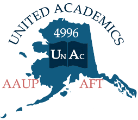 Local #4996United Academics AAUP/AFT2021 Election CycleNomination Endorsements for the Office of Secretary(Temporarily Adapted for COVID Restrictions)INSTRUCTIONS:	Complete the form fields below.Email colleagues to solicit endorsements (minimum 10).Combine email endorsement responses into a single .pdf file.Submit the two files - nomination form and email endorsements – to the UNAC Elections Committee.The deadline to submit is 15 March 2021 @ 5:00pm AKT and late submissions cannot be accepted.NOTE: Nominations for the Representative Assembly and Organizational VPs do NOT require endorsements.I, [INSERT FIRST AND LAST NAME], in the department of [INSERT DEPARTMENT/PROGRAM] at [INSERT ASSIGNED MAU] hereby declare my candidacy for the OFFICE OF SECRETARY for Local #4996 United Academics AAUP/AFT during the 2021 Election Cycle.   The names below serve as certification of my nomination. In lieu of collecting physical signatures during COVID, I understand that I am required to include a single .pdf file containing confirmation emails from each of these individuals. NAME:		[INSERT YOUR NAME]OFFICE:		UNAC SecretaryThe minimum number of required member signatures is ten (10), collectively from any MAU. Complete a 2nd form if necessary.Please return this completed form via email to the UNAC Elections Committee Members no later than 5:00 PM on 15 March 2021. Form Revised: 01 February 2021#Faculty MemberMAUDepartmentEmail1234567891011121314151617181920UNAC Elections Committee MembersUNAC Elections Committee MembersUNAC Elections Committee MembersUAADr. Allan Barnes (Chair)arbarnes@alaska.eduUAFDr. Polly Hyslopphyslop@alaska.eduUASDr. Jill Dumesniljadumesnil@alaska.eduExtended SitesJudith Ramosjramos2@alaska.eduVERIFICATION: ONLY FOR USE BY UNAC ELECTIONS COMMITTEE